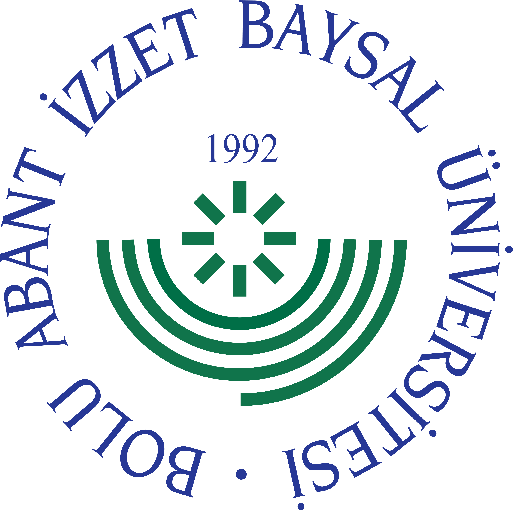 
     GÖREV YETKİ VE SORUMLULUK
FORMU     Bu formda açıklanan görev tanımını okudum. Görevimi burada belirtilen şekilde yerine getirmeyi kabul ediyorum.           ONAYLAYANDoküman NoGT - 040İlk Yayın TarihiBaskı NoRevizyon No/TarihBirimiMeslek Yüksekokulu MüdürlüğüGörev UnvanıMeslek Yüksekokulu Yönetim Kurulu ÜyesiBağlı Olduğu YöneticiMeslek Yüksekokulu MüdürüYerine Vekalet Edecek Kişi-Görev, Yetki ve SorumluluklarMeslek Yüksekokulu Kurulunun kararları ile tespit ettiği esasların uygulanmasında Müdüre yardım eder, Meslek Yüksekokulunun eğitim-öğretim, plan ve programları ile takvimin uygulanmasını sağlar, Meslek Yüksekokulunun yatırım, program ve bütçe tasarısını hazırlar, Müdürün Yüksekokul Yönetim ile ilgili getireceği bütün işlerde karar alır, Öğrencilerin kabulü, ders intibakları ve çıkarılmaları ile eğitim-öğretim ve sınavlara ait işlemleri hakkında karar verir, Görevi ile ilgili süreçleri Üniversitemiz Kalite Politikası ve Kalite Yönetim Sistemi çerçevesinde, kalite hedefleri ve prosedürlerine uygun olarak yürütmek, Bağlı bulunduğu yönetici veya üst yöneticilerin, görev alanı ile ilgili vereceği diğer işleri iş sağlığı ve güvenliği kurallarına uygun olarak yapmak, Meslek Yüksekokulu Yönetim Kurulu Üyesi, yukarıda yazılı olan bütün bu görevleri kanunlara ve yönetmeliklere uygun olarak yerine getirirken Müdüre karşı sorumludur.UnvanıTarihAdı SoyadıİmzaUnvanıTarihAdı Soyadıİmza